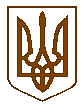 Баришівська  селищна  радаБроварського районуКиївської  областіVIІI скликанняР І Ш Е Н Н Я    16.07.2021                                                                                       № 664-11-08     Про надання дозволу на розроблення   технічної документаціїіз землеустрою щодо  встановлення меж частини   земельної  ділянки, на яку поширюються права сервітуту         Відповідно до вимог ст. ст. 12, 99,100  Земельного кодексу України, ст.55-1 Закону України «Про землеустрій» та ст. 26 Закону України „Про місцеве самоврядування в Україні”,  розглянувши заяву  голови Фермерського господарства «Куренівка» Мойсієнка М.І. (с.Перемога, вул.Каштанова,5), про надання дозволу на розроблення  технічної документації із землеустрою щодо  встановлення меж частини   земельної  ділянки, на яку поширюються права сервітуту для встановлення трансформаторної підстанції, враховуючи пропозиції  комісії з питань регулювання земельних ресурсів та відносин, містобудування та архітектури, охорони довкілля та благоустрою населених  пунктів, селищна рада                                                             в и р і ш и л а:          1.Нати дозвіл ФГ «Куренівка» на  розроблення    технічної документації із землеустрою щодо  встановлення меж частини   земельної  ділянки, кадастровий номер 3220286100:16:074:0396, на яку поширюються права сервітуту для встановлення трансформаторної підстанції орієнтовною площею 0,02 га, на території Перемозького старостинського округу Баришівської селищної ради Броварського району Київської області.       2.Роботи із розроблення технічної документації із землеустрою розпочати після складання зацікавленою стороною договору на їх виконання.        3. Технічну документацію із землеустрою погодити відповідно до вимог земельного законодавства.        4.Оприлюднити рішення на офіційному веб-сайті Баришівської селищної ради.         5.Контроль за виконанням рішення покласти на постійну комісію з питань регулювання   земельних ресурсів та відносин, містобудування та архітектури, охорони довкілля та благоустрою населених пунктів.        Селищний голова                              Олександр Вареніченко